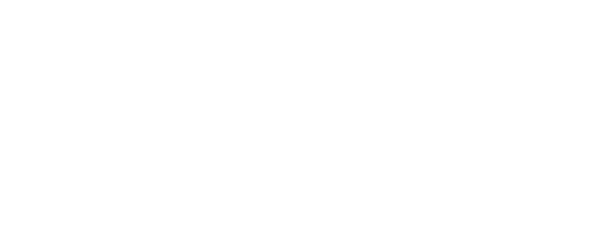 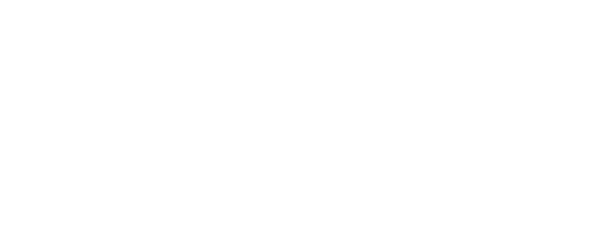 Early Help and Family Hubs 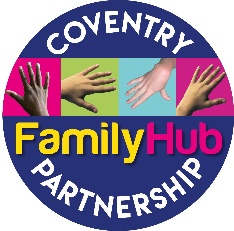 In November 2017, Coventry launched 8 Family Hubs across the city. Each Family Hub is served by a multi-disciplinary team which is able to help children, young people (up to 19 years) and their families. These Hubs are located in buildings that were previously used as Children Centres, therefore locations should be well known to early year’s childcare providers.  They open Monday to Friday from 8:30-5:00pm. What does the Family Hub offer?Family Hubs provide a daily “here to help” service for families and young people.Any family is welcome to go into any one of the eight Family Hubs to request help or to join in with the activities on offer.  Each family hub also has a timetable of activities and services that are advertised on Facebook and on the website http://www.coventry.gov.uk/familyhubs.Practitioners are also welcome to come into the hubs, and to talk to staff about providing help and support to families on a range of issues such as parenting, behavioural support for children, finances, housing, and learning and development. Early Years providers can ask for help for families by coming into the hub, phoning the Hub or completing an Early Help request form http://www.coventry.gov.uk/applyearlyhelpEach Family Hub has a ‘Signs of Safety Practice lead”, who is able to help early years practitioners embed Signs of Safety into their practice, following their attendance at signs of safety training.  Developments for the future.Dates for ‘Right Help Right Time’ training are being released from June 2019, with links to the Family Hubs, which all early years providers are being encouraged to attend.  New early help assessment training be available for early years providers from autumn 2019.  The Family Hub Multi-Disciplinary TeamThe Family Hub team includes an Early Help Social Worker, an Early Help Partnership Co-ordinator and an Early Help Assessment Co-ordinator who are available to help early years childcare providers to identify families who may need Early Help, by applying the Right Help Right Time guidance, making an Early help request or by starting an Early help assessment.  The Early Help Assessment is due to replace the CAF assessment from June 2019 Early years providers are invited to pop in, or contact the Family Hub at any time to explore how we can work together to support those children and families from your setting, who would benefit from some additional support.Jane MoffatEarly Help Manager (South)Supporting the work of Aspire and Wood Side Family Hubs